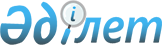 О внесении изменений в решение XХVI сессии Шетского районного Маслихата от 29 декабря 2018 года № 26/227 "Об утверждении бюджетов на 2019-2021 годы сельского округа и поселков Шетского района"Решение Шетского районного маслихата Карагандинской области от 7 июня 2019 года № 30/266. Зарегистрировано Департаментом юстиции Карагандинской области 17 июня 2019 года № 5384
      В соответствии с Бюджетным кодексом Республики Казахстан от 4 декабря 2008 года, Законом Республики Казахстан от 23 января 2001 года "О местном государственном управлении и самоуправлении в Республике Казахстан" районный маслихат РЕШИЛ:
      1. Внести в решение XХVI сессии Шетского районного маслихата от 29 декабря 2018 года №26/227 "Об утверждении бюджетов на 2019-2021 годы сельского округа и поселков Шетского района" (зарегистрировано в Реестре государственной регистрации нормативных правовых актов за №5146, опубликовано в газете "Шет Шұғыласы" 29 января 2019 года № 05 (10. 730), в Эталонном контрольном банке нормативных правовых актов Республики Казахстан в электронном виде 23 января 2019 года), следующие изменения:
      пункты 1, 2, 3, 4, 5 изложить в следующей редакции:
      "1. Утвердить бюджет Аксу-Аюлинского сельского округа на 2019-2021 годы согласно приложениям 1, 2, 3 в том числе на 2019 год в следующих объемах:
      1) доходы – 266652 тысяч тенге, в том числе:
      налоговые поступления – 13000 тысяч тенге;
      поступлениям трансфертов – 253652 тысяч тенге;
      2) затраты – 269916 тысяч тенге;
      3) чистое бюджетное кредитование – 0 тысяч тенге, в том числе:
      бюджетные кредиты – 0 тысяч тенге;
      погашение бюджетных кредитов – 0 тысяч тенге;
      4) сальдо по операциям с финансовыми активами – 0 тысяч тенге, в том числе:
      приобретение финансовых активов – 0 тысяч тенге;
      поступления от продажи финансовых активов государства – 0 тысяч тенге;
      5) дефицит (профицит) бюджета – минус 0 тысяч тенге;
      6) финансирование дефицита (использование профицита) бюджета – 0 тысяч тенге, в том числе:
      поступление займов – 0 тысяч тенге;
      погашение займов – 0 тысяч тенге;
      используемые остатки бюджетных средств – 3264 тысяч тенге.";
      "2. Утвердить бюджет поселка Агадырь на 2019-2021 годы согласно приложениям 4, 5, 6 в том числе на 2019 год в следующих объемах:
      1) доходы – 362406 тысяч тенге, в том числе:
      налоговые поступления – 23000 тысяч тенге;
      поступлениям трансфертов – 339406 тысяч тенге;
      2) затраты – 364363 тысяч тенге;
      3) чистое бюджетное кредитование – 0 тысяч тенге, в том числе:
      бюджетные кредиты – 0 тысяч тенге;
      погашение бюджетных кредитов – 0 тысяч тенге;
      4) сальдо по операциям с финансовыми активами – 0 тысяч тенге, в том числе:
      приобретение финансовых активов – 0 тысяч тенге;
      поступления от продажи финансовых активов государства – 0 тысяч тенге;
      5) дефицит (профицит) бюджета – минус 0 тысяч тенге;
      6) финансирование дефицита (использование профицита) бюджета – 0 тысяч тенге, в том числе:
      поступление займов – 0 тысяч тенге;
      погашение займов – 0 тысяч тенге;
      используемые остатки бюджетных средств – 1957 тысяч тенге.";
      "3. Утвердить бюджет поселка имена С.Сейфуллина на 2019-2021 годы согласно приложениям 7, 8, 9 в том числе на 2019 год в следующих объемах:
      1) доходы – 73506 тысяч тенге, в том числе:
      налоговые поступления – 4 200 тысяч тенге;
      поступлениям трансфертов – 69306 тысяч тенге;
      2) затраты – 73586 тысяч тенге;
      3) чистое бюджетное кредитование – 0 тысяч тенге, в том числе:
      бюджетные кредиты – 0 тысяч тенге;
      погашение бюджетных кредитов – 0 тысяч тенге;
      4) сальдо по операциям с финансовыми активами – 0 тысяч тенге, в том числе:
      приобретение финансовых активов – 0 тысяч тенге;
      поступления от продажи финансовых активов государства – 0 тысяч тенге;
      5) дефицит (профицит) бюджета – минус 0 тысяч тенге;
      6) финансирование дефицита (использование профицита) бюджета – 0 тысяч тенге, в том числе:
      поступление займов – 0 тысяч тенге;
      погашение займов – 0 тысяч тенге;
      используемые остатки бюджетных средств – 80 тысяч тенге.";
      "4. Утвердить бюджет поселка Акжал на 2019-2021 годы согласно приложениям 10, 11, 12 в том числе на 2019 год в следующих объемах:
      1) доходы – 94029 тысяч тенге, в том числе:
      налоговые поступления – 8000 тысяч тенге;
      поступлениям трансфертов – 86029 тысяч тенге;
      2) затраты – 98095 тысяч тенге;
      3) чистое бюджетное кредитование – 0 тысяч тенге, в том числе:
      бюджетные кредиты – 0 тысяч тенге;
      погашение бюджетных кредитов – 0 тысяч тенге;
      4) сальдо по операциям с финансовыми активами – 0 тысяч тенге, в том числе:
      приобретение финансовых активов – 0 тысяч тенге;
      поступления от продажи финансовых активов государства – 0 тысяч тенге;
      5) дефицит (профицит) бюджета – минус 0 тысяч тенге;
      6) финансирование дефицита (использование профицита) бюджета – 0 тысяч тенге, в том числе:
      поступление займов – 0 тысяч тенге;
      погашение займов – 0 тысяч тенге;
      используемые остатки бюджетных средств – 4066 тысяч тенге.";
      "5. Утвердить бюджет поселка Мойынты на 2019-2021 годы согласно приложениям 13, 14, 15 в том числе на 2019 год в следующих объемах:
      1) доходы – 36433 тысяч тенге, в том числе:
      налоговые поступления – 1 500 тысяч тенге;
      поступлениям трансфертов – 34933 тысяч тенге;
      2) затраты – 37388 тысяч тенге;
      3) чистое бюджетное кредитование – 0 тысяч тенге, в том числе:
      бюджетные кредиты – 0 тысяч тенге;
      погашение бюджетных кредитов – 0 тысяч тенге;
      4) сальдо по операциям с финансовыми активами – 0 тысяч тенге, в том числе:
      приобретение финансовых активов – 0 тысяч тенге;
      поступления от продажи финансовых активов государства – 0 тысяч тенге;
      5) дефицит (профицит) бюджета – минус 0 тысяч тенге;
      6) финансирование дефицита (использование профицита) бюджета – 0 тысяч тенге, в том числе:
      поступление займов – 0 тысяч тенге;
      погашение займов – 0 тысяч тенге;
      используемые остатки бюджетных средств – 955 тысяч тенге.".
      приложение 1, 4, 7, 10, 13 к указанному решению изложить в новой редакции согласно приложениям 1, 2, 3, 4, 5 к настоящему решению.
      2. Настоящее решение вводится в действие с 1 января 2019 года. Бюджет Аксу-Аюлинского сельского округа на 2019 год Бюджет поселка Агадырь на 2019 год Бюджет поселка С.Сейфуллина на 2019 год Бюджет поселка Акжал на 2019 год Бюджет поселка Мойынты на 2019 год
					© 2012. РГП на ПХВ «Институт законодательства и правовой информации Республики Казахстан» Министерства юстиции Республики Казахстан
				
      Председатель сессии

Г. Тагаева

      Секретарь районного маслихата

Б. Тулеукулов
Приложение 1
к решению ХХХ cессии
районного маслихата
от 07 июня 2019 года №30/266Приложение 1
к решению XXVI сессии
Шетского районного маслихата
от 29 декабря 2018 года №26/227
Категория
Категория
Категория
Категория
Сумма (тысяч тенге)
Класс
Класс
Класс
Сумма (тысяч тенге)
Подкласс
Подкласс
Сумма (тысяч тенге)
Наименование
Сумма (тысяч тенге)
1 
2
3
4
5
I. Доходы
266652
1
Налоговые поступления
13000
01
Подоходный налог
6000
2
Индивидуальный подоходный налог
6000
04
Hалоги на собственность
7000
1
Hалоги на имущество
200
3
Земельный налог
600
4
Hалог на транспортные средства
6200
4
Поступления трансфертов
253652
02
Трансферты из вышестоящих органов государственного управления
253652
3
Трансферты из районного (города областного значения) бюджета
253652
Функциональная группа
Функциональная группа
Функциональная группа
Функциональная группа
Функциональная группа
Сумма (тысяч тенге)
Функциональная подгруппа
Функциональная подгруппа
Функциональная подгруппа
Функциональная подгруппа
Сумма (тысяч тенге)
Администратор бюджетных программ
Администратор бюджетных программ
Администратор бюджетных программ
Сумма (тысяч тенге)
Программа
Программа
Сумма (тысяч тенге)
Наименование
Сумма (тысяч тенге)
1 
2
3
4
5
6
ІІ.ЗАТРАТЫ
269916
01
Государственные услуги общего характера
74356
1
Представительные, исполнительные и другие органы, выполняющие общие функции государственного управления
74356
124
Аппарат акима города районного значения, села, поселка, сельского округа
74356
001
Услуги по обеспечению деятельности акима города районного значения, села, поселка, сельского округа
73913
022
Капитальные расходы государственного органа
443
04
Образование
91116
1
Дошкольное воспитание и обучение
91116
124
Аппарат акима города районного значения, села, поселка, сельского округа
91116
004
Дошкольное воспитание и обучение и организация медицинского обслуживания в организациях дошкольного воспитания и обучения
91116
07
Жилищно-коммунальное хозяйство
85072
3
Благоустройство населенных пунктов
85072
124
Аппарат акима города районного значения, села, поселка, сельского округа
85072
008
Освещение улиц в населенных пунктах
22500
009
Обеспечение санитарии населенных пунктов
500
011
Благоустройство и озеленение населенных пунктов
62072
12
Транспорт и коммуникации
19372
1
Автомобильный транспорт
19372
124
Аппарат акима города районного значения, села, поселка, сельского округа
19372
013
Обеспечение функционирования автомобильных дорог в городах районного значения, селах, поселках, сельских округах
19372
Категория
Категория
Категория
Категория
Сумма (тысяч тенге)
Класс
Класс
Класс
Сумма (тысяч тенге)
Подкласс
Подкласс
Сумма (тысяч тенге)
Наименование
Сумма (тысяч тенге)
1
2
3
4
5
ІІІ.Погашение бюджетных кредитов
0
Функциональная группа
Функциональная группа
Функциональная группа
Функциональная группа
Функциональная группа
Сумма (тысяч тенге)
Функциональная подгруппа
Функциональная подгруппа
Функциональная подгруппа
Функциональная подгруппа
Сумма (тысяч тенге)
Администратор бюджетных программ
Администратор бюджетных программ
Администратор бюджетных программ
Сумма (тысяч тенге)
Программа
Программа
Сумма (тысяч тенге)
Наименование
Сумма (тысяч тенге)
1
2
3
4
5
6
IV. Сальдо по операциям с финансовыми активами
0
Функциональная группа
Функциональная группа
Функциональная группа
Функциональная группа
Функциональная группа
Сумма (тысяч тенге)
Функциональная подгруппа
Функциональная подгруппа
Функциональная подгруппа
Функциональная подгруппа
Сумма (тысяч тенге)
Администратор бюджетных программ
Администратор бюджетных программ
Администратор бюджетных программ
Сумма (тысяч тенге)
Программа
Программа
Сумма (тысяч тенге)
Наименование
Сумма (тысяч тенге)
1
2
3
4
5
6
V. Дефицит (профицит) бюджета
0
VI. Финансирование дефицита (использование профицита) бюджета
0Приложение 2
к решению ХХХ cессии
районного маслихата
от 07 июня 2019 года №30/266Приложение 4
к решению XXVI сессии
Шетского районного маслихата
от 29 декабря 2018 года №26/227
Категория
Категория
Категория
Категория
Сумма (тысяч тенге)
Класс
Класс
Класс
Сумма (тысяч тенге)
Подкласс
Подкласс
Сумма (тысяч тенге)
Наименование
Сумма (тысяч тенге)
1 
2
3
4
5
I. Доходы
362406
1
Налоговые поступления
23000
01
Подоходный налог
7109
2
Индивидуальный подоходный налог
7109
04
Hалоги на собственность
15891
1
Hалоги на имущество
326
3
Земельный налог
1066
4
Hалог на транспортные средства
14499
4
Поступления трансфертов
339406
02
Трансферты из вышестоящих органов государственного управления
339406
3
Трансферты из районного (города областного значения) бюджета
339406
Функциональная группа
Функциональная группа
Функциональная группа
Функциональная группа
Функциональная группа
Сумма (тысяч тенге)
Функциональная подгруппа
Функциональная подгруппа
Функциональная подгруппа
Функциональная подгруппа
Сумма (тысяч тенге)
Администратор бюджетных программ
Администратор бюджетных программ
Администратор бюджетных программ
Сумма (тысяч тенге)
Программа
Программа
Сумма (тысяч тенге)
Наименование
Сумма (тысяч тенге)
1 
2
3
4
5
6
ІІ.ЗАТРАТЫ
364363
01
Государственные услуги общего характера
49246
1
Представительные, исполнительные и другие органы, выполняющие общие функции государственного управления
49246
124
Аппарат акима города районного значения, села, поселка, сельского округа
49246
001
Услуги по обеспечению деятельности акима города районного значения, села, поселка, сельского округа
48485
002
Капитальные расходы государственного органа
761
04
Образование
162910
1
Дошкольное воспитание и обучение
162910
124
Аппарат акима города районного значения, села, поселка, сельского округа
162910
004
Дошкольное воспитание и обучение и организация медицинского обслуживания в организациях дошкольного воспитания и обучения
162910
06
Социальная помощь и социальное обеспечение
9443
2
Социальная помощь
9443
124
Аппарат акима города районного значения, села, поселка, сельского округа
9443
003
Оказание социальной помощи нуждающимся гражданам на дому
9443
07
Жилищно-коммунальное хозяйство
27999
3
Благоустройство населенных пунктов
27999
124
Аппарат акима города районного значения, села, поселка, сельского округа
27999
008
Освещение улиц в населенных пунктах
17196
009
Обеспечение санитарии населенных пунктов
3000
011
Благоустройство и озеленение населенных пунктов
7803
08
Культура, спорт, туризм и информационное пространство
64765
1
Деятельность в области культуры
64765
124
Аппарат акима города районного значения, села, поселка, сельского округа
64765
006
Поддержка культурно-досуговой работы на местном уровне
64765
12
Транспорт и коммуникации
50000
1
Автомобильный транспорт
50000
124
Аппарат акима города районного значения, села, поселка, сельского округа
50000
013
Обеспечение функционирования автомобильных дорог в городах районного значения, селах, поселках, сельских округах
50000
Категория
Категория
Категория
Категория
Сумма (тысяч тенге)
Класс
Класс
Класс
Сумма (тысяч тенге)
Подкласс
Подкласс
Сумма (тысяч тенге)
Наименование
Сумма (тысяч тенге)
1
2
3
4
5
ІІІ. Погашение бюджетных кредитов
0
Функциональная группа
Функциональная группа
Функциональная группа
Функциональная группа
Функциональная группа
Сумма (тысяч тенге)
Функциональная подгруппа
Функциональная подгруппа
Функциональная подгруппа
Функциональная подгруппа
Сумма (тысяч тенге)
Администратор бюджетных программ
Администратор бюджетных программ
Администратор бюджетных программ
Сумма (тысяч тенге)
Программа
Программа
Сумма (тысяч тенге)
Наименование
Сумма (тысяч тенге)
1
2
3
4
5
6
IV. Сальдо по операциям с финансовыми активами
0
Функциональная группа
Функциональная группа
Функциональная группа
Функциональная группа
Функциональная группа
Сумма (тысяч тенге)
Функциональная подгруппа
Функциональная подгруппа
Функциональная подгруппа
Функциональная подгруппа
Сумма (тысяч тенге)
Администратор бюджетных программ
Администратор бюджетных программ
Администратор бюджетных программ
Сумма (тысяч тенге)
Программа
Программа
Сумма (тысяч тенге)
Наименование
Сумма (тысяч тенге)
1
2
3
4
5
6
V. Дефицит (профицит) бюджета
0
VI. Финансирование дефицита (использование профицита) бюджета
0Приложение 3
к решению ХХХ cессии
районного маслихата
от 07 июня 2019 года №30/266Приложение 7
к решению XXVI сессии
Шетского районного маслихата
от 29 декабря 2018 года №26/227
Категория
Категория
Категория
Категория
Сумма (тысяч тенге)
Класс
Класс
Класс
Сумма (тысяч тенге)
Подкласс
Подкласс
Сумма (тысяч тенге)
Наименование
Сумма (тысяч тенге)
1 
2
3
4
5
I. Доходы
73506
1
Налоговые поступления
4200
01
Подоходный налог
1535
2
Индивидуальный подоходный налог
1535
04
Hалоги на собственность
2665
1
Hалоги на имущество
95
3
Земельный налог
170
4
Hалог на транспортные средства
2400
4
Поступления трансфертов
69306
02
Трансферты из вышестоящих органов государственного управления
69306
3
Трансферты из районного (города областного значения) бюджета
69306
Функциональная группа
Функциональная группа
Функциональная группа
Функциональная группа
Функциональная группа
Сумма (тысяч тенге)
Функциональная подгруппа
Функциональная подгруппа
Функциональная подгруппа
Функциональная подгруппа
Сумма (тысяч тенге)
Администратор бюджетных программ
Администратор бюджетных программ
Администратор бюджетных программ
Сумма (тысяч тенге)
Программа
Программа
Сумма (тысяч тенге)
Наименование
Сумма (тысяч тенге)
1 
2
3
4
5
6
ІІ. ЗАТРАТЫ
73586
01
Государственные услуги общего характера
25817
1
Представительные, исполнительные и другие органы, выполняющие общие функции государственного управления
25817
124
Аппарат акима города районного значения, села, поселка, сельского округа
25817
001
Услуги по обеспечению деятельности акима города районного значения, села, поселка, сельского округа
25317
022
Капитальные расходы государственного органа
500
04
Образование
27114
1
Дошкольное воспитание и обучение
27114
124
Аппарат акима города районного значения, села, поселка, сельского округа
27114
004
Дошкольное воспитание и обучение и организация медицинского обслуживания в организациях дошкольного воспитания и обучения
27114
06
Социальная помощь и социальное обеспечение
3855
2
Социальная помощь
3855
124
Аппарат акима города районного значения, села, поселка, сельского округа
3855
003
Оказание социальной помощи нуждающимся гражданам на дому
3855
07
Жилищно-коммунальное хозяйство
11800
3
Благоустройство населенных пунктов
11800
124
Аппарат акима города районного значения, села, поселка, сельского округа
11800
008
Освещение улиц в населенных пунктах
5800
011
Благоустройство и озеленение населенных пунктов
6000
12
Транспорт и коммуникации
5000
1
Автомобильный транспорт
5000
124
Аппарат акима города районного значения, села, поселка, сельского округа
5000
013
Обеспечение функционирования автомобильных дорог в городах районного значения, селах, поселках, сельских округах
5000
Категория
Категория
Категория
Категория
Сумма (тысяч тенге)
Класс
Класс
Класс
Сумма (тысяч тенге)
Подкласс
Подкласс
Сумма (тысяч тенге)
Наименование
Сумма (тысяч тенге)
1
2
3
4
5
ІІІ.Погашение бюджетных кредитов
0
Функциональная группа
Функциональная группа
Функциональная группа
Функциональная группа
Функциональная группа
Сумма (тысяч тенге)
Функциональная подгруппа
Функциональная подгруппа
Функциональная подгруппа
Функциональная подгруппа
Сумма (тысяч тенге)
Администратор бюджетных программ
Администратор бюджетных программ
Администратор бюджетных программ
Сумма (тысяч тенге)
Программа
Программа
Сумма (тысяч тенге)
Наименование
Сумма (тысяч тенге)
1
2
3
4
5
6
IV. Сальдо по операциям с финансовыми активами
0
Функциональная группа
Функциональная группа
Функциональная группа
Функциональная группа
Функциональная группа
Сумма (тысяч тенге)
Функциональная подгруппа
Функциональная подгруппа
Функциональная подгруппа
Функциональная подгруппа
Сумма (тысяч тенге)
Администратор бюджетных программ
Администратор бюджетных программ
Администратор бюджетных программ
Сумма (тысяч тенге)
Программа
Программа
Сумма (тысяч тенге)
Наименование
Сумма (тысяч тенге)
1
2
3
4
5
6
V. Дефицит (профицит) бюджета
0
VI. Финансирование дефицита (использование профицита) бюджета
0Приложение 4
к решению ХХХ cессии
районного маслихата
от 07 июня 2019 года №30/266Приложение 10
к решению XXVI сессии
Шетского районного маслихата
от 29 декабря 2018 года №26/227
Категория
Категория
Категория
Категория
Сумма (тысяч тенге)
Класс
Класс
Класс
Сумма (тысяч тенге)
Подкласс
Подкласс
Сумма (тысяч тенге)
Наименование
Сумма (тысяч тенге)
1 
2
3
4
5
I. Доходы
94029
1
Налоговые поступления
8000
01
Подоходный налог
2788
2
Индивидуальный подоходный налог
2788
04
Hалоги на собственность
5212
1
Hалоги на имущество
84
3
Земельный налог
70
4
Hалог на транспортные средства
5058
4
Поступления трансфертов
86029
02
Трансферты из вышестоящих органов государственного управления
86029
3
Трансферты из районного (города областного значения) бюджета
86029
Функциональная группа
Функциональная группа
Функциональная группа
Функциональная группа
Функциональная группа
Сумма (тысяч тенге)
Функциональная подгруппа
Функциональная подгруппа
Функциональная подгруппа
Функциональная подгруппа
Сумма (тысяч тенге)
Администратор бюджетных программ
Администратор бюджетных программ
Администратор бюджетных программ
Сумма (тысяч тенге)
Программа
Программа
Сумма (тысяч тенге)
Наименование
Сумма (тысяч тенге)
1 
2
3
4
5
6
ІІ.ЗАТРАТЫ
98095
01
Государственные услуги общего характера
27257
1
Представительные, исполнительные и другие органы, выполняющие общие функции государственного управления
27257
124
Аппарат акима города районного значения, села, поселка, сельского округа
27257
001
Услуги по обеспечению деятельности акима города районного значения, села, поселка, сельского округа
26855
002
Капитальные расходы государственного органа
402
04
Образование
53538
1
Дошкольное воспитание и обучение
53538
124
Аппарат акима города районного значения, села, поселка, сельского округа
53538
004
Дошкольное воспитание и обучение и организация медицинского обслуживания в организациях дошкольного воспитания и обучения
53538
07
Жилищно-коммунальное хозяйство
17300
3
Благоустройство населенных пунктов
17300
124
Аппарат акима города районного значения, села, поселка, сельского округа
17300
008
Освещение улиц в населенных пунктах
300
011
Благоустройство и озеленение населенных пунктов
17000
Категория
Категория
Категория
Категория
Сумма (тысяч тенге)
Класс
Класс
Класс
Сумма (тысяч тенге)
Подкласс
Подкласс
Сумма (тысяч тенге)
Наименование
Сумма (тысяч тенге)
1
2
3
4
5
ІІІ. Погашение бюджетных кредитов
0
Функциональная группа
Функциональная группа
Функциональная группа
Функциональная группа
Функциональная группа
Сумма (тысяч тенге)
Функциональная подгруппа
Функциональная подгруппа
Функциональная подгруппа
Функциональная подгруппа
Сумма (тысяч тенге)
Администратор бюджетных программ
Администратор бюджетных программ
Администратор бюджетных программ
Сумма (тысяч тенге)
Программа
Программа
Сумма (тысяч тенге)
Наименование
Сумма (тысяч тенге)
1
2
3
4
5
6
IV. Сальдо по операциям с финансовыми активами
0
Функциональная группа
Функциональная группа
Функциональная группа
Функциональная группа
Функциональная группа
Сумма (тысяч тенге)
Функциональная подгруппа
Функциональная подгруппа
Функциональная подгруппа
Функциональная подгруппа
Сумма (тысяч тенге)
Администратор бюджетных программ
Администратор бюджетных программ
Администратор бюджетных программ
Сумма (тысяч тенге)
Программа
Программа
Сумма (тысяч тенге)
Наименование
Сумма (тысяч тенге)
1
2
3
4
5
6
V. Дефицит (профицит) бюджета
0
VI. Финансирование дефицита (использование профицита) бюджета
0Приложение 5
к решению ХХХ cессии
районного маслихата
от 07 июня 2019 года №30/266Приложение 13
к решению XXVI сессии
Шетского районного маслихата
от 29 декабря 2018 года №26/227
Категория
Категория
Категория
Категория
Сумма (тысяч тенге)
Класс
Класс
Класс
Сумма (тысяч тенге)
Подкласс
Подкласс
Сумма (тысяч тенге)
Наименование
Сумма (тысяч тенге)
1 
2
3
4
5
I. Доходы
36433
1
Налоговые поступления
1500
01
Подоходный налог
200
2
Индивидуальный подоходный налог
200
04
Hалоги на собственность
1300
1
Hалоги на имущество
60
3
Земельный налог
60
4
Hалог на транспортные средства
1180
4
Поступления трансфертов
34933
02
Трансферты из вышестоящих органов государственного управления
34933
3
Трансферты из районного (города областного значения) бюджета
34933
Функциональная группа
Функциональная группа
Функциональная группа
Функциональная группа
Функциональная группа
Сумма (тысяч тенге)
Функциональная подгруппа
Функциональная подгруппа
Функциональная подгруппа
Функциональная подгруппа
Сумма (тысяч тенге)
Администратор бюджетных программ
Администратор бюджетных программ
Администратор бюджетных программ
Сумма (тысяч тенге)
Программа
Программа
Сумма (тысяч тенге)
Наименование
Сумма (тысяч тенге)
1 
2
3
4
5
6
ІІ.ЗАТРАТЫ
37388
01
Государственные услуги общего характера
22511
1
Представительные, исполнительные и другие органы, выполняющие общие функции государственного управления
22511
124
Аппарат акима города районного значения, села, поселка, сельского округа
22511
001
Услуги по обеспечению деятельности акима города районного значения, села, поселка, сельского округа
22511
06
Социальная помощь и социальное обеспечение
2377
2
Социальная помощь
2377
124
Аппарат акима города районного значения, села, поселка, сельского округа
2377
003
Оказание социальной помощи нуждающимся гражданам на дому
2377
07
Жилищно-коммунальное хозяйство
9500
3
Благоустройство населенных пунктов
9500
124
Аппарат акима города районного значения, села, поселка, сельского округа
9500
008
Освещение улиц в населенных пунктах
8000
011
Освещение улиц в населенных пунктах
1500
12
Транспорт и коммуникации
3000
1
Автомобильный транспорт
3000
124
Аппарат акима города районного значения, села, поселка, сельского округа
3000
013
Обеспечение функционирования автомобильных дорог в городах районного значения, селах, поселках, сельских округах
3000
Категория
Категория
Категория
Категория
Сумма (тысяч тенге)
Класс
Класс
Класс
Сумма (тысяч тенге)
Подкласс
Подкласс
Сумма (тысяч тенге)
Наименование
Сумма (тысяч тенге)
1
2
3
4
5
ІІІ. Погашение бюджетных кредитов
0
Функциональная группа
Функциональная группа
Функциональная группа
Функциональная группа
Функциональная группа
Сумма (тысяч тенге)
Функциональная подгруппа
Функциональная подгруппа
Функциональная подгруппа
Функциональная подгруппа
Сумма (тысяч тенге)
Администратор бюджетных программ
Администратор бюджетных программ
Администратор бюджетных программ
Сумма (тысяч тенге)
Программа
Программа
Сумма (тысяч тенге)
Наименование
Сумма (тысяч тенге)
1
2
3
4
5
6
IV. Сальдо по операциям с финансовыми активами
0
Функциональная группа
Функциональная группа
Функциональная группа
Функциональная группа
Функциональная группа
Сумма (тысяч тенге)
Функциональная подгруппа
Функциональная подгруппа
Функциональная подгруппа
Функциональная подгруппа
Сумма (тысяч тенге)
Администратор бюджетных программ
Администратор бюджетных программ
Администратор бюджетных программ
Сумма (тысяч тенге)
Программа
Программа
Сумма (тысяч тенге)
Наименование
Сумма (тысяч тенге)
1
2
3
4
5
6
V. Дефицит (профицит) бюджета
0
VI. Финансирование дефицита (использование профицита) бюджета
0